ACT Math - Set 30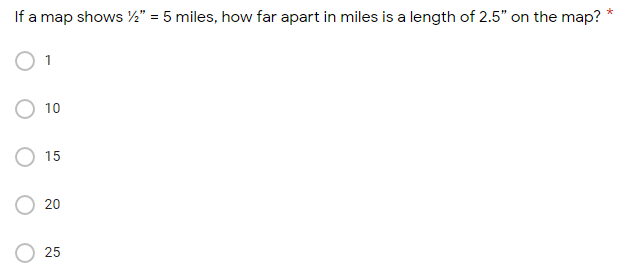 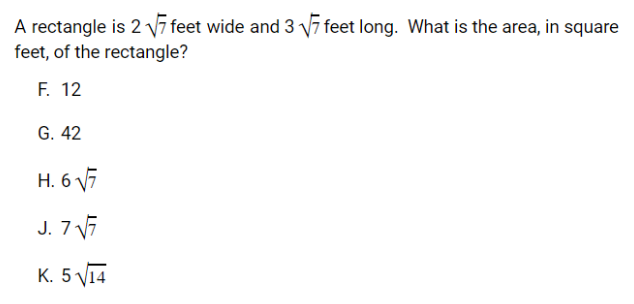 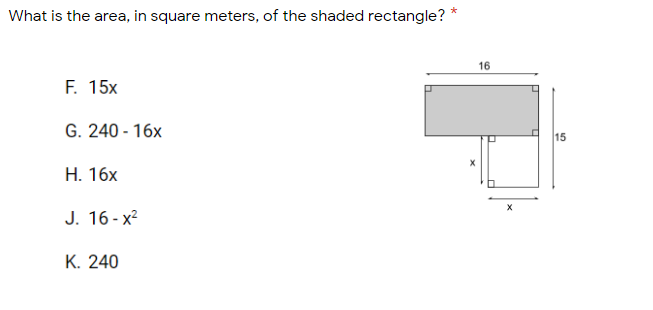 